How to Add/Drop A Class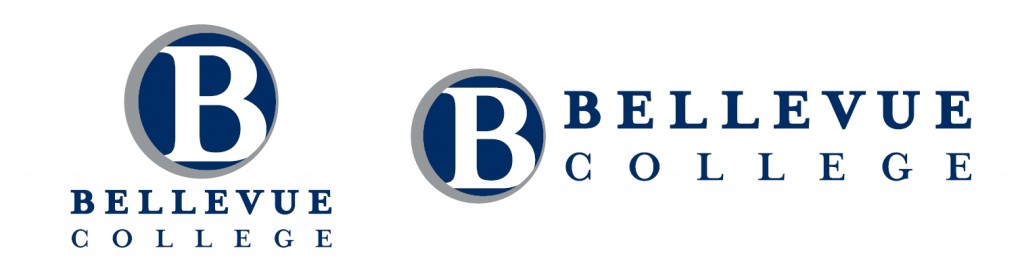 The following steps are provided as a guideline to successful add/drop a class at Bellevue College.  Step 9: Dropping a Class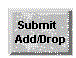 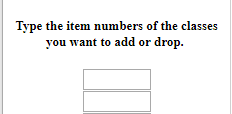 Repeat Step 7 Type 4 digit class to dropClick Submit [Add/Drop] ButtonStep : Go to Bellevue College Website    www.bellevuecollege.eduClick on [Classes Button]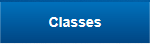 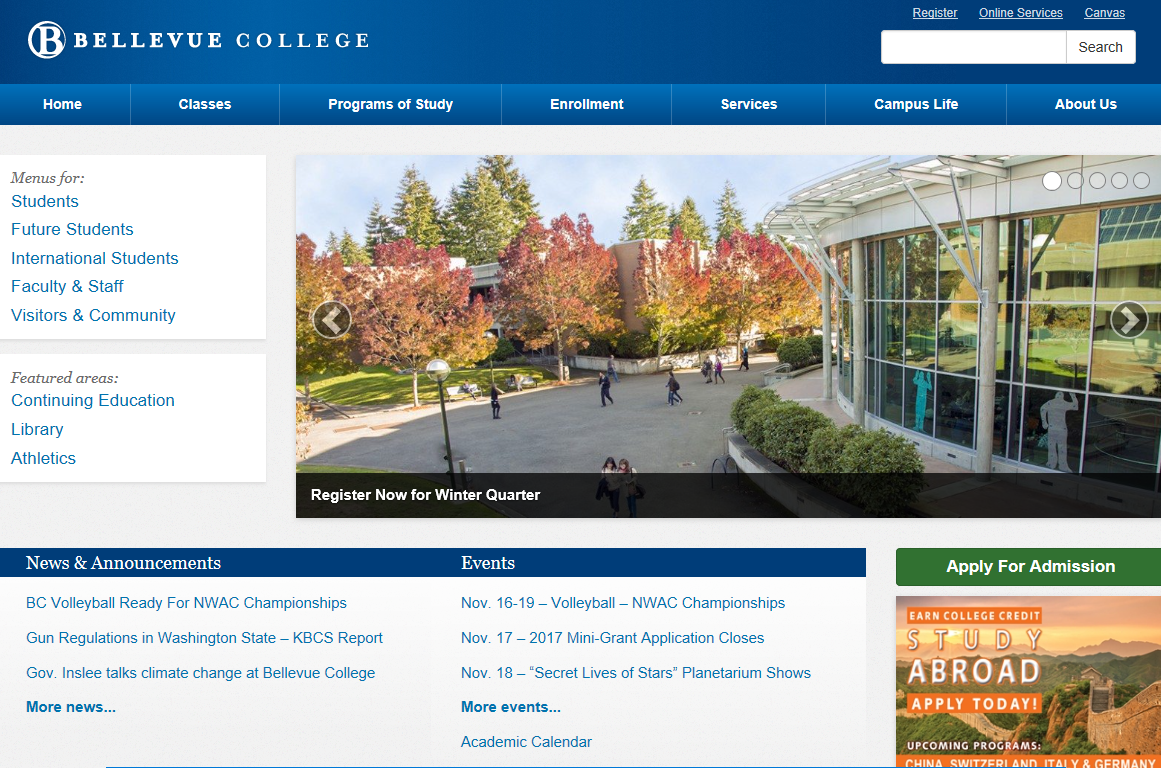 Step 2: Go to Register Click on the word [Register]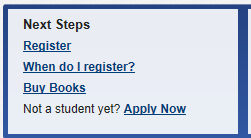 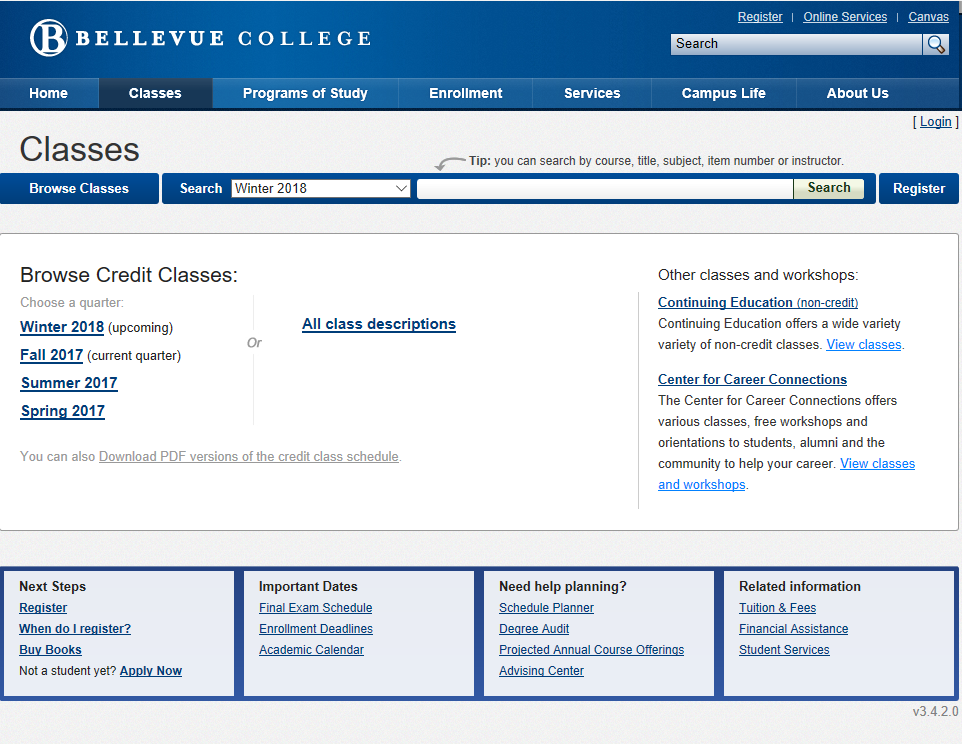 Step 3: Click Main Campus Credit ClassesClick on Register for Main Campus Credit Classes Icon 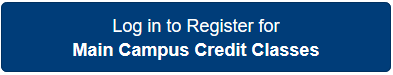 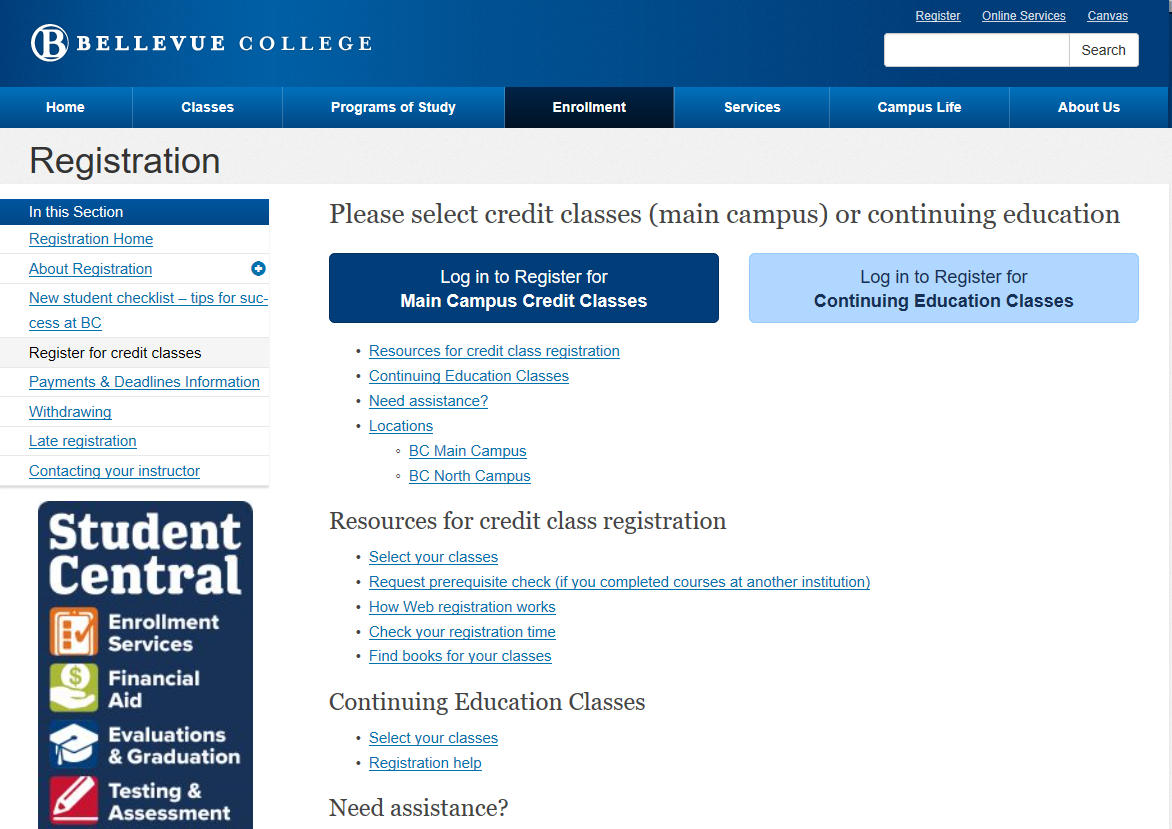 Step 4: Complete Pre-Registration Survey Click on [Submit] button after completing survey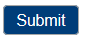 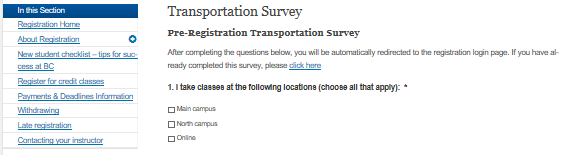 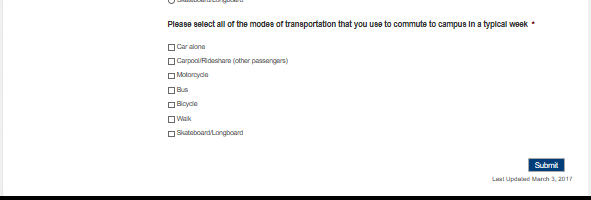 Step 5: Registration Login Screen    Enter your Student Identification NumberStudent Pin (MM/DD/YY)Select the quarter you wish to add classesClick on [Agree to terms and login to register]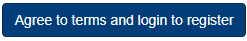 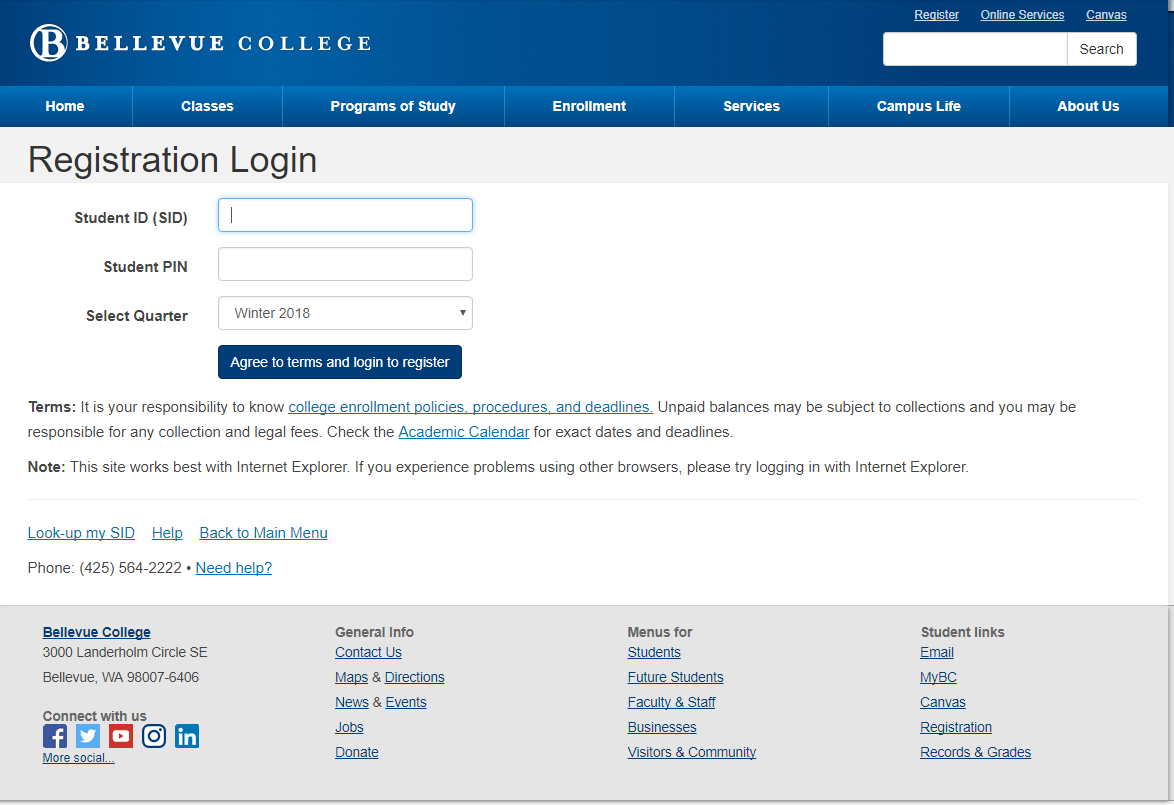 Step 6: Go to Register Click on the [Continue] Button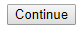 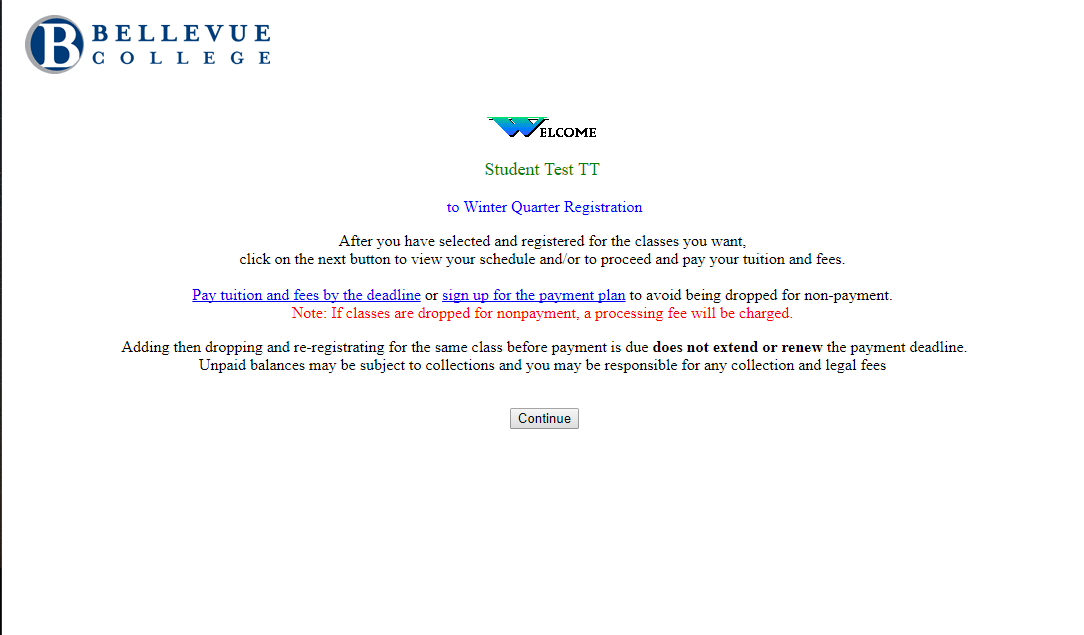 Step 7: Enter 4 Digit Item NumberEnter a class Item Number for each class within each boxClick on [Submit Add/Drop] Button 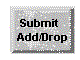 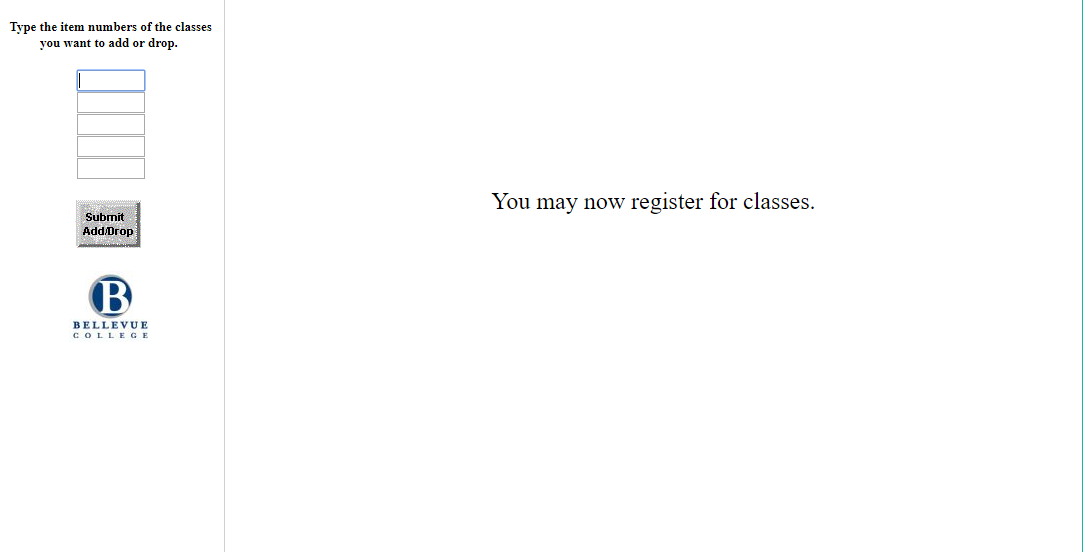 Step 8: Verify Class AddedIf you are unable to add a class a reason is given at the top of the screen 
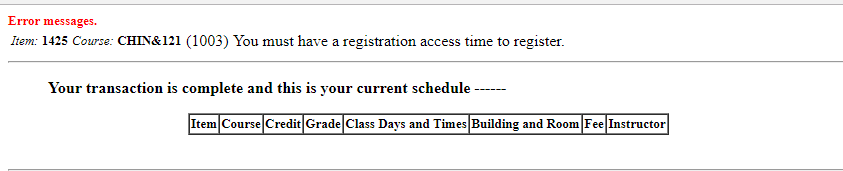 Classes are displayed at the top to verify enrollment
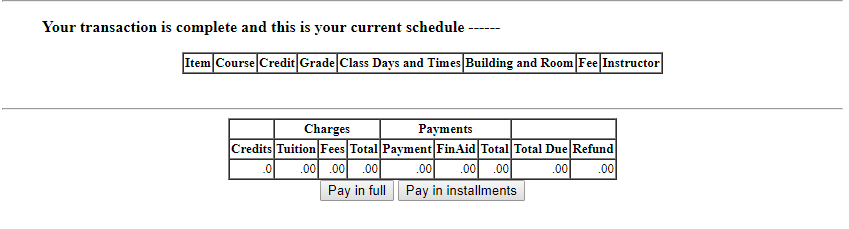 Fees are provided for the cost of the class(es) added.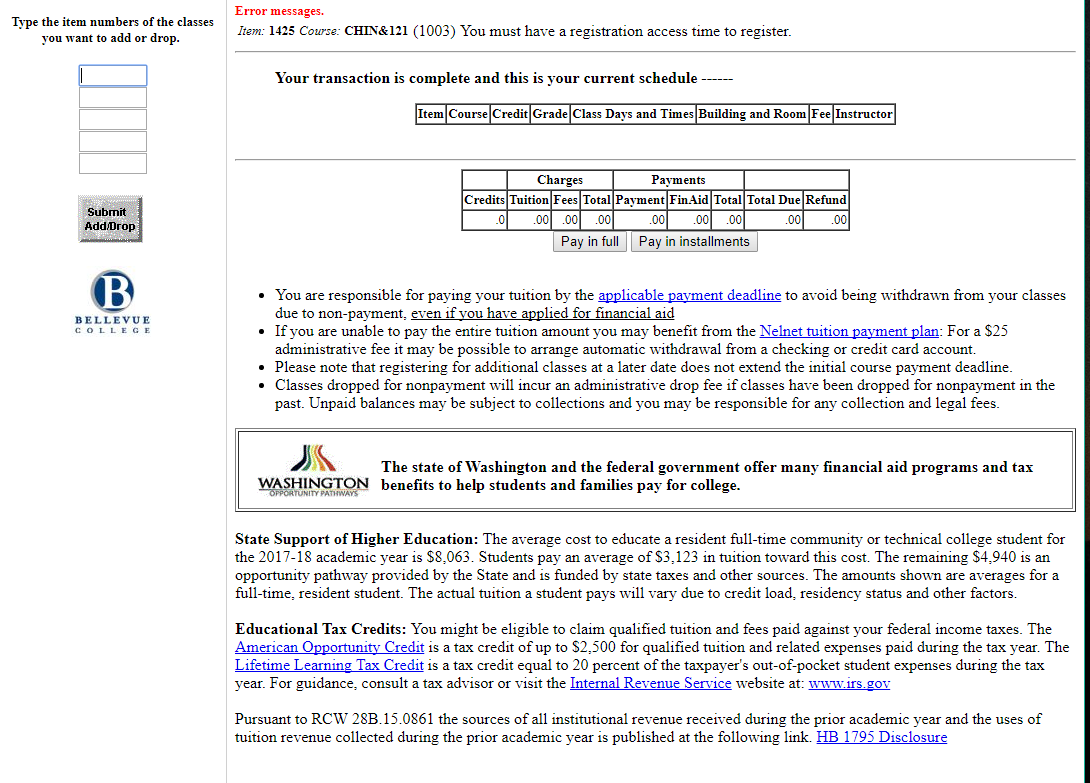 